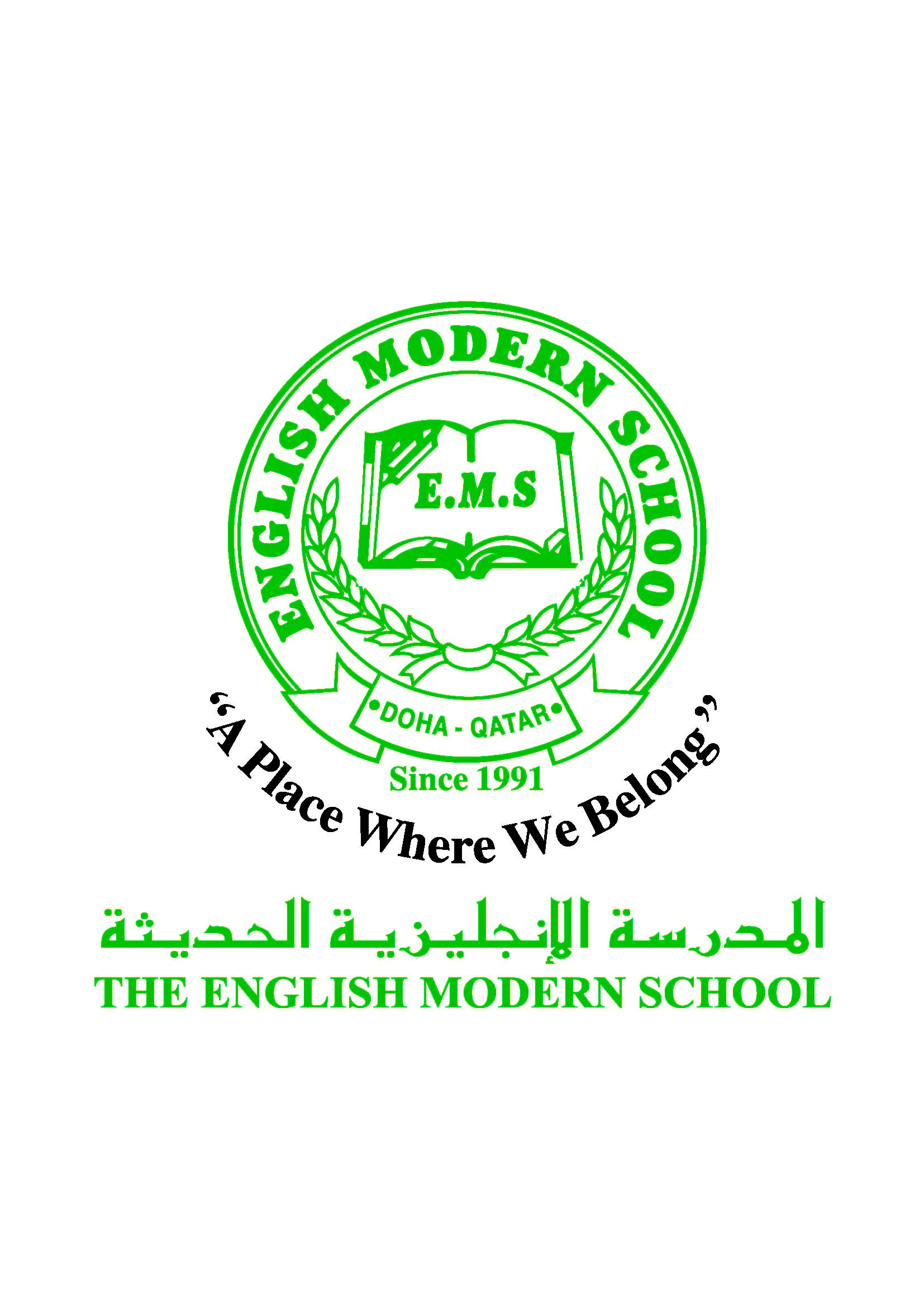            الرسالة الاسبوعية للفترة  من 12 / 3/ 2017 الى 16 /3 / 2017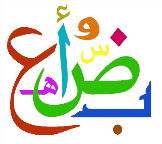 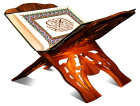 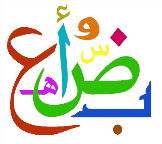 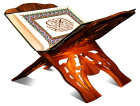 اللغة العربيةاللغة العربيةاللغة العربيةاللغة العربيةاليوم  والتاريخالدرس/ النشاطأعمال الصف الواجبات الأحد المفعول لأجلهتعرف المفعول لأجله وتحديد معناه ،وبيان وظيفته وكيفية توظيفه داخل الجمل  قراءة الفقرة لتحديد الفعول لأجله طبق وتدرب السؤال الأول ص 36الإثنينتابع : المفعول لأجله تحديد معنى المفعو لأجله الإجابة على أسئلة الدرس السؤال الخامس ص 37الثلاثاء تعزيز حذف الألف في كلمة ابن التعرف على مواطن حذف الألف في كلمة ابن قراءة الدرس والإجابة على أسئلة الدرس السؤال الثالث ص 39  الأربعاء كتابة نص إقناعي ( الحفاظ على البيئة ) التعرف على خصائص النصوص الإقناعية كتابة نص إقناعي (الحفاظ على البيئة ) يكتب الطالب في دفتره نصا إقناعيا يتحدث فيه عن مساعدة الآخرين الخميس نشاط الاستماع : التلميذ وأستاذهالاستماع إلى النص والإجابة على الأسئلة التربية الإسلاميةالتربية الإسلاميةالتربية الإسلاميةالتربية الإسلاميةاليوم والتاريخالدرس/ النشاطأعمال الصف الواجبات الاثنين أخلاق يبغضها الله تعالى الاستماع الى سورة الحجرات يستنتج  من خلال تلاوته للآيات الأخلاق التي يبغضها الله تعالى الثلاثاء تابع الدرس : أخلاق يبغضها الله تعالى أتقن فهمي  ص26  كتاب الطالب تاريخ قطرتاريخ قطرتاريخ قطرتاريخ قطراليوم والتاريخالدرس/ النشاطأعمال الصف الواجبات الأربعاء تابع الدرس : اللجنة الوطنية وحقوق الإنسان كتاب الطالب  قراءة الدرس أن يتعرف الطالب متى نشأت اللجنة الوطنية لحقوق الإنسان الإجابة على أسئلة الدرس حكمة الأسبوع / أناقة لسانك هي ترجمة لأناقة فكرك 